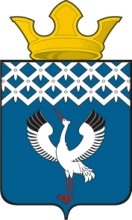 Российская ФедерацияСвердловская область Глава муниципального образования Байкаловского сельского поселенияРАСПОРЯЖЕНИЕот 17.07.2018 г.  №  135/од-рс. БайкаловоО  проведении  культурно - массового мероприятия,                                            посвященного Дню  Военно-Морского флота,                                                                              на территории  муниципального образования  Байкаловского сельского поселения – 29 июля 2018 года        В соответствии с Постановлением Правительства Свердловской области  от 30.05.2003 г. № 333-ПП «О мерах по  обеспечению общественного порядка и безопасности при проведении на территории Свердловской области  мероприятий с массовым пребыванием людей",  пунктом 3 статьи 16 Федерального закона от 22.11.1995 № 171-ФЗ «О государственном регулировании производства и оборота этилового спирта, алкогольной и спиртосодержащей продукции», законом Свердловской области от 29.10.2013 № 103-ОЗ "О регулировании отдельных отношений в сфере розничной продажи алкогольной продукции и ограничения ее потребления на территории Свердловской области", в целях обеспечения охраны  порядка и безопасности граждан в период проведения культурно - массового мероприятия, посвященного Дню  Военно-Морского флота:1. Подготовить и провести   на территории  муниципального образования в период с 10.00 до 11.30 часов  29.07.2018 г. культурно - массовое мероприятие,  посвящённое  Дню  Военно-Морского флота.2. Утвердить план проведения культурно - массового  мероприятия, посвященного Дню  Военно-Морского флота (Приложение 1).3. Назначить ответственными за организацию и проведение культурно - массового  мероприятия, посвященного Дню  Военно-Морского флота, старшину запаса: Григорьева Анатолия Осиповича, тел. 8-952 136 5057.Организаторы мероприятия обеспечивают точное выполнение регламента проведения мероприятия, обязательное пребывание  с начала и до полного окончания мероприятия. 4. Рекомендовать ММО МВД  России «Байкаловский»  осуществить комплекс мер по обеспечению охраны общественного порядка и безопасности граждан при проведении  культурно - массового мероприятия, посвященного Дню  Военно-Морского флота, 29 июля 2018г. с 10.00  до 11.30 час.5.Ограничить въезд автотранспорта на центральную площадь с. Байкалово, расположенную по ул. Революции, 27 ,  со стороны улиц Кузнецова и Революции к площади   в период времени с 10.00 часов до 11.30 час. 6. Определить местом стоянки автотранспорта на время проведения мероприятия, посвященного Дню  Военно-Морского флота, площадки для стоянки автотранспорта у магазинов «Копеечка», «Магнит».7. Рекомендовать руководителям торговых организаций всех форм  собственности, расположенных на территории проведения культурно - массового мероприятия, запретить продажу алкогольной продукции с содержанием  этилового спирта более чем 16,5 процента  готовой продукции, а также пива и пивных напитков, сидра, пуаре, медовухи  с 08.00  до 12.30 час.  8. Запретить  пронос спиртных напитков в стеклянной таре в места  проведения культурно - массового мероприятия, посвященного Дню  Военно-Морского флота.9. Настоящее Распоряжение подлежит размещению на официальном сайте администрации  муниципального образования Байкаловского сельского поселения www.bsposelenie.ru.10.  Контроль исполнения настоящего Распоряжения оставляю за собой.Глава муниципального образования         Байкаловского сельского поселения                                                   Д.В.Лыжин     ПЛАНпроведения культурно-массового мероприятия, посвященного Дню  Военно-Морского флота - 29.07.2018г.                                           Приложение № 1Утверждено распоряжением  главы  муниципального образования Байкаловского сельского поселения от 18.07.2018 г. № 135-од/р№№ п/пМероприятияДата и время проведенияДата и время проведенияМесто проведенияМесто проведенияОтветственные123344529 июля  2018 г.29 июля  2018 г.29 июля  2018 г.29 июля  2018 г.29 июля  2018 г.29 июля  2018 г.29 июля  2018 г.1.Построение личного состава моряков Байкаловского района и подъем флага Военно- морского флота. Построение личного состава моряков Байкаловского района и подъем флага Военно- морского флота. 10.00 –11.3010.00 –11.30Центральная площадь с.Байкалово ул.Революции,27Старшина запаса Григорьев  Анатолий Осипович, тел. 8-952 136 50572.Вручение юбилейных медалей (к 320-летию Российского флота) личному составуВручение юбилейных медалей (к 320-летию Российского флота) личному составу10.00 –11.3010.00 –11.30Центральная площадь с.Байкалово ул.Революции,27Старшина запаса Григорьев  Анатолий Осипович, тел. 8-952 136 50573.Возложение цветов  к мемориалу  славы моряковВозложение цветов  к мемориалу  славы моряков10.00 –11.3010.00 –11.30Центральная площадь с.Байкалово ул.Революции,27Старшина запаса Григорьев  Анатолий Осипович, тел. 8-952 136 50574.Презентация книги о моряках Байкаловского районаПрезентация книги о моряках Байкаловского района11.30- 12.3011.30- 12.30Байкаловский ЦДКСтаршина запаса Григорьев  Анатолий Осипович, тел. 8-952 136 5057